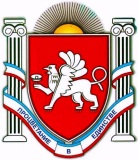 П О С Т А Н О В Л Е Н И Еот «05»   сентября  2017 г.  № 350г. ДжанкойО включении жилого помещения (квартиры) в специализированный жилищный фонд  по обеспечению жилыми помещениями детей-сирот, детей, оставшихся без попечения родителей, и лиц из их числа в Джанкойском районе Республики Крым	В соответствии с Федеральными законами от 06.10.2003 № 131-ФЗ «Об общих принципах организации местного самоуправления в Российской Федерации», Законами Республики Крым от 16.09.2014 № 54-ЗРК «Об основах местного самоуправления в Республике Крым», от 18.12.2014 № 46-ЗРК «Об обеспечении жилыми помещениями детей-сирот, детей, оставшихся без попечения родителей, и лиц из их числа в Республике Крым», Уставом муниципального образования Джанкойский район, решением сессии Джанкойского районного совета от 18.08.2015 № 1/16-5 « О передаче полномочий по обеспечению жилыми помещениями детей-сирот, детей, оставшихся без попечения родителей, и лиц из их числа», постановлением администрации Джанкойского района от 29.07.2016 № 272                                                    «Об утверждении Порядка реализации переданных государственных полномочий     по обеспечению жилыми помещениями детей-сирот, детей, оставшихся без попечения родителей, и лиц из их числа в Джанкойском районе Республики Крым»  администрация Джанкойского района                                          п о с т а н о в л я е т:Отделу муниципального имущества и земельных отношений администрации Джанкойского района Республики Крым на основании                                                                                                              2                                                                                                                                                муниципального контракта от 11.08.2017 № Ф.2017.336473, выписки из Единого  государственного реестра прав на недвижимое имущество и сделок с ним, удостоверяющей проведенную государственную регистрацию прав от 23.08.2017г. № 90:03:020102:120-90/090/2017-3 внести  сведения о приобретенном жилом помещении (квартире), расположенном по адресу: Республика Крым, Джанкойский район,   пгт. Вольное, ул. Токарева, д.5 кв.23 в Реестр муниципального имущества муниципального образования Джанкойский район Республики Крым. Включить жилое помещение (квартиру), расположенное по адресу: Республика Крым, Джанкойский район, пгт. Вольное, ул. Токарева, д.5 кв.23,  в состав специализированного жилищного фонда.Отнести вышеуказанное жилое помещение (квартиру) к жилью,  предназначенному для  проживания детей-сирот, детей, оставшихся без попечения родителей, и лиц из их числа в Джанкойском районе Республики Крым.Постановление вступает в силу со дня его официального обнародования на сайте администрации Джанкойского района Республики Крым (djankoiadm.ru).            5.     Контроль за выполнением постановления оставляю за собой. Первый заместитель главы администрацииДжанкойского района                                                                    И.С. ФедоренкоРЕСПУБЛИКА КРЫМАДМИНИСТРАЦИЯ ДЖАНКОЙСКОГО РАЙОНААДМIНIСТРАЦIЯ ДЖАНКОЙСЬКОГО РАЙОНУ РЕСПУБЛІКИ КРИМКЪЫРЫМ ДЖУМХУРИЕТИ ДЖАНКОЙ БОЛЮГИНИНЪ ИДАРЕСИ